АДМИНИСТРАЦИЯ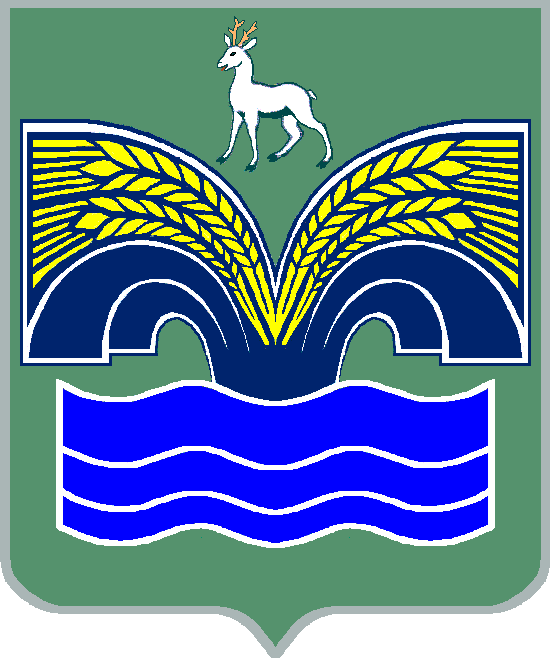 МУНИЦИПАЛЬНОГО РАЙОНА КРАСНОЯРСКИЙ САМАРСКОЙ ОБЛАСТИПОСТАНОВЛЕНИЕ
от 24.01.2024 № 8О проведении муниципального конкурса видеороликов                   «Семейный поход по родному краю» по популяризации традиционных семейных ценностей, поддержке межпоколенческих связей и изучению малой родины В целях формирования любви к семье,  своему народу, признанию семейных ценностей и важности преемственности поколений среди молодежи, в соответствии с Федеральным законом от 06.10.2003 № 131-ФЗ «Об общих принципах организации местного самоуправления                               в Российской Федерации», п.5 статьи 44 Устава муниципального района Красноярский Самарской области, принятого решением Собрания представителей муниципального района Красноярский Самарской области от 14.05.2015 № 20-СП, муниципальной программой «Реализация молодежной политики на территории муниципального района Красноярский Самарской области на 2023-2025 годы», утвержденной постановлением администрации муниципального района Красноярский Самарской области от 17.02.2023 № 43, Администрация муниципального района Красноярский Самарской области ПОСТАНОВЛЯЕТ:1. Провести в 2024 году на территории муниципального района Красноярский Самарской области муниципальный конкурс видеороликов «Семейный поход по родному краю» по популяризации традиционных семейных ценностей, поддержке межпоколенческих связей и изучению малой родины.2. Утвердить Положение о проведении муниципального конкурса видеороликов «Семейный поход по родному краю» по популяризации традиционных семейных ценностей, поддержке межпоколенческих связей и изучению малой родины (приложение 1).3. Утвердить состав экспертной комиссии муниципального конкурса видеороликов «Семейный поход по родному краю» по популяризации традиционных семейных ценностей, поддержке межпоколенческих связей и изучению малой родины (приложение 2).4. Опубликовать настоящее постановление в газете «Красноярский вестник» и разместить на официальном сайте Администрации муниципального района Красноярский Самарской области в сети Интернет.5. Контроль за выполнением настоящего постановления возложить на временно исполняющего обязанности заместителя Главы муниципального района Красноярский Самарской области по социальным вопросам Балясову С.А.6. Настоящее постановление вступает в силу со дня его подписания.Глава района                                                                           Ю.А.ГоряиновВершинина  2-01-66ПОЛОЖЕНИЕо проведении муниципального конкурса видеороликов «Семейный поход по родному краю» по популяризации традиционных семейных ценностей,  поддержке межпоколенческих связей и изучению малой родины 1. Общие положения1.1.  Настоящее Положение определяет порядок проведения муниципального конкурса видеороликов «Семейный поход по родному краю» по популяризации традиционных семейных ценностей,  поддержке межпоколенческих связей и изучению малой родины.1.2.  Муниципальный конкурс видеороликов «Семейный поход по родному краю» по популяризации традиционных семейных ценностей,  поддержке межпоколенческих связей и изучению малой родины                      (далее – Конкурс) проводится администрацией муниципального района Красноярский Самарской области.1.3. Непосредственная организация и проведение Конкурса возлагается на управление молодежной политики администрации муниципального района Красноярский Самарской области.1.4. Конкурс проводится в один этап, по результатам которого отбираются три лучших видеоролика.2. Цели и задачи Конкурса2.1. Конкурс проводится с целью формирования любви к семье,  своему народу, популяризации традиционных семейных ценностей и важности преемственности поколений среди молодежи, а также изучения самарского края.2.2. Задачи Конкурса:          - формирование фундамента личности и ее гражданско-патриотической культуры через принятые в семье ценности и модели поведения;          - создание условий для проявления творческих способностей молодежи;-   формирование потребности у молодежи в изучении малой родины;-   первичная передача ценностей и культурного опыта внутри семьи как первого института формирования  патриотизма. 3. Участники Конкурса3.1. На Конкурс допускается одна работа от одной семьи (в том числе неполной), состоящей из несовершеннолетнего ребенка в возрасте от 7 до 18 лет и родителей (ля). 3.2. Видеоролик размещается на странице в социальной сети «В контакте» с хэштегом #СемейныйПоходПоМалойРодине, ссылка на размещение видеоролика в социальной сети направляется на адрес электронной почты yudeh@kryaradm.ru.4. Сроки проведения Конкурса4.1. Конкурс проводится с 1 мая по 15 сентября  2024 года.4.2. С 16 по 30 сентября 2024 года – экспертная оценка конкурсных работ и подведение итогов Конкурса. 5. Экспертная комиссия КонкурсаСостав экспертной комиссии Конкурса утверждается постановлением администрации муниципального района Красноярский Самарской области.Экспертная комиссия состоит из председателя, секретаря и членов экспертной комиссии.Деятельностью экспертной комиссии руководит председатель.Заседание экспертной комиссии считается правомочным, если на нем присутствует не менее половины от общего числа ее членов.Решение экспертной комиссии принимается большинством голосов от общего числа членов экспертной комиссии, присутствующих на заседании.6. Требования к оформлению конкурсных работ6.1. Содержание видеоролика должно иметь краеведческую направленность и соответствовать тематике Конкурса, т.е. отражать  природные ресурсы Самарской области, растительный и животный мир, природные памятники Самарской области,  богатство и разнообразие культурных, исторических и туристических объектов, расположенных на территории Самарской области; достопримечательности населенного пункта Самарской области (города, села и т.д.); обряды жизненного цикла, традиции, быт, национальный колорит и особенности жизни народностей Самарской области. Сценарий видеоролика также должен максимально показывать ценность традиционных семейных отношений и участие членов семьи в видеоролике. Конкурсная работа должна носить жизнеутверждающий характер. Видеоролик должен быть кратким, лаконичным, оригинальным.6.2. Формат видеоролика: MOV, MPEG, MPG, WMV, WEBM, M4V, FLV, MKV, 3GP, AVI, MP4, размер до 1000 Мб.6.3. Продолжительность видеоролика – от 3 до 5 минут.6.4. Видеоролик может быть снят как социальная реклама, музыкальный клип или флешмоб.6.5. Название файла видеоролика должно включать ФИО автора (авторов), название конкурсной работы.7. Подведение итогов и награждение победителей Конкурса7.1. Экспертная комиссия Конкурса оценивает каждую конкурсную работу согласно следующим критериям:- соответствие содержания работы заявленной тематике;- полнота охвата темы, оригинальность замысла;- эмоциональное воздействие на зрителя;- лаконичность и информационная насыщенность сюжета;- техническое качество исполнения работы (в том числе качество фото и видеоматериалов);- наличие и качество музыкального или голосового сопровождения;- стилевое единство;- точность, доходчивость языка и стиля изложения.7.2. Победители Конкурса (1-3 место) награждаются ценными призами.7.3. Награждение победителей и вручение ценных призов состоится на мероприятии, посвященном Дню народного единства в 2024 году.СОСТАВ
экспертной комиссии муниципального конкурса видеороликов  «Семейный поход по родному краю» по популяризации традиционных семейных ценностей, поддержке межпоколенческих связей и изучению малой родины (далее – комиссия)Щитанова Светлана Александровнаруководитель управления молодежной
политики администрации муниципального района Красноярский Самарской области, председатель комиссии;Вершинина Оксана Алексеевнаглавный специалист управления молодежной политики администрации муниципального района Красноярский Самарской области, секретарь комиссии.Члены комиссии:Тиханова Елена Михайловнаруководитель МКУ Управление культуры муниципального района Красноярский Самарской области;Иванова Ольга Александровнадиректор МБУК «МКДЦ» муниципального района Красноярский Самарской области;Ерофеева  Светлана Вениаминовна директор музея истории Красноярского района Самарской области МБУК «МКДЦ» муниципального района Красноярский Самарской области;Дисенова  Оксана  Александровнаспециалист МАУ «Центр поддержки предпринимательства, туризма и реализации молодежной политики» муниципального района Красноярский Самарской области;Козлова Елена Олеговнаведущий специалист регионального отделения Общероссийского общественно -государственного движения детей и молодёжи «Движение Первых» Самарской области, муниципальный координатор  общероссийского движения детей и молодёжи «Движение Первых» в Красноярском районе Самарской области;Шевцов Виктор Иванович литературный редактор  - ответственный секретарь  МБУ «Информационный центр Красноярского района».